Általános információk:Tanterv:	(szakok megnevezése ahol hirdetésre kerül: 	 Építész Msc (Levelező), )Tantárgy neve:	Komplex tervezés 1.Tantárgy kódja:	EPM310MLEM, Szemeszter:	1.Kreditek száma:	6A heti órák elosztása:	0/8/0Értékelés:	félévközi jegy (f) Előfeltételek:	nincsTantárgy felelős:	Dr. Veres Gábor, egyetemi docens	Iroda: 7624 Magyarország, Pécs, Boszorkány u. 2. B-327	E-mail: veres.gabor@mik.pte.hu	munkahelyi telefon: +36 72 503650/23646Oktatók:	Dr. Veres Gábor, egyetemi docens	Iroda: 7624 Magyarország, Pécs, Boszorkány u. 2. B-327, É81 BMDM	E-mail: veres.gabor@mik.pte.hu	munkahelyi telefon: +36 72 503650/23646	Dr. Kondor Tamás, egyetemi docens	Iroda: 7624 Magyarország, Pécs, Boszorkány u. 2. B-327,	E-mail: kondor.tamas@mik.pte.hu	munkahelyi telefon: +36 72 503650/23646	Dr. Greg András, egyetemi adjunktus	Iroda: 7624 Magyarország, Pécs, Boszorkány u. 2. B-327 É81 BMDM	E-mail: greg.andras@mik.pte.hu	munkahelyi telefon: +36 72 503650/23646	Dr. Kokas Balázs, egyetemi adjunktus	Iroda: 7624 Magyarország, Pécs, Boszorkány u. 2. B-327 É81 BMDM	E-mail: kokas.balazs@mik.pte.hu	munkahelyi telefon: +36 72 503650/23646	Udvardi Péter, mesteroktató	Iroda: 7624 Magyarország, Pécs, Boszorkány u. 2. B-334	E-mail: udvardi.peter@mik.pte.hu	munkahelyi telefon: +36 72 503650/23646TárgyleírásA félév témája korunk aktuális társadalmi kérdéseit boncolgatja építészeti és urbanisztikai köntösben. Talán ezek közül a legfontosabb, hogy építészeti választ találjunk a már mindennapunkban is érezhető környezeti vészhelyzet mérséklésére. A hallgatók a félév során Pécs városi szövetbe illeszkedő, komplex területegységre tesznek beépítési javaslatot, valamint kidolgozzák beépítési- és építészeti léptékben a terület egyes központjait, a kapcsolt funkciókkal, és programalkotással. Oktatás céljaAz építészeti és városépítészeti tervezés módszerének, alapelveinek elméleti és gyakorlati elsajátítása. A hallgatók nagy hangsúlyt fektetnek az városépítészeti léptékű telepítésre, mindeközben vizsgálják a tömb, az épületek és környezete viszonyát. Az építészeti ábrázolás és modellezés technikai fejlesztése és a terv prezentálás gyakorlása. Tantárgy tartalmaA hallgatók a félév során előadásokon és gyakorlatokon vesznek részt. Előadás: A gyakorlati feladat elkészítését segítő elméleti blokkban urbanisztikai, városépítészeti, ökológiai ismereteket adunk át, valamint a városlépték építészei ábrázolásáról beszélünk. Gyakorlat:A félév teljesítéséhez a kiadott feladatokat két lépcsőben kell megoldaniuk, feldolgozniuk és megvédeniük. A féléves munka első felében város- és beépítési léptékkel, majd ezt követően akcióterületi és építészeti léptékkel foglalkoznak. A hallgatók önálló munka keretén belül sajátítják el a szükséges szakmai tudást.A féléves feladat témájához szorosan kapcsolódik a Közlekedéstervezés kurzus.Számonkérési és értékelési rendszereA tantárgy felvételével, követelményrendszerével, teljesítésével, a hallgató szorgalmi-, vizsga- és záróvizsga időszak kötelező teendőivel kapcsolatban minden esetben a Pécsi Tudományegyetem érvényben lévő Szervezeti és Működési Szabályzatának 5. számú melléklete, a Pécsi Tudomány egyetem Tanulmányi és Vizsgaszabályzata (TVSZ) az irányadó.A félév sikeres befejezésének feltétele az aktív órai jelenlét, a feladatok határidőre való elkészítése, bemutatása, az alaki és formai követelmények betartása.A tantárgy félévközi jeggyel zárul. Az aláírás megadása a 13. héten történik. A gyakorlati foglalkozásokon való igazolt jelenlét a tematikában rögzített aktuális munkarész bemutatásával történik! A gyakorlatvezetők jelenléti ívet/ konzultációs lapot vezetnek, megjelent, valamint nem jelent meg/ nem készült bejegyzéssel. A félév során a hallgató munkájáról két alkalommal számot ad vizuális prezentáció keretében a tantárgyat oktatók szakmai zsűrije előtt, ahol az elvégzett munka értékelése is megtörténik.Jelenléti és részvételi követelmények A PTE TVSz 45.§ (2) és 9. számú melléklet 3§ szabályozása szerint a hallgató számára az adott tárgyból érdemjegy, illetve minősítés szerzése csak abban az esetben tagadható meg hiányzás miatt, ha nappali tagozaton egy tantárgy esetén a tantárgyi tematikában előirányzott foglalkozások több mint 30%-áról hiányzott.A jelenlét ellenőrzésének módja: jelenléti íven keresztül történik.SzámonkérésekFélévközi jeggyel záruló tantárgy (PTE TVSz 40§(3))évközi ellenőrzések, teljesítményértékelések és részarányuk a minősítésben Pótlási lehetőségek módja, típusa (PTE TVSz 47§(4))A javításra, ismétlésre és pótlásra vonatkozó különös szabályokat a TVSz általános szabályaival együttesen kell értelmezni és alkalmazni. A vizsgaidőszak első két hetében  lehetséges a beadandók javítása és pótlása.Az aláírás megszerzésének feltételeAz aláírás megadásával az oktató igazolja, hogy a hallgató eleget tett a félévközi kötelezettségeinek:-látogatta az órákat (tanmenet/tematika ütemezése szerint készült az órákra)-eleget tett/ráutaló magatartást tanúsított a tantárgy teljesítésére, javításra, pótlásra-eleget tett a formai/tartalmi követelményeknek (minden munkarésze elkészült, és/vagy javította pótolta)Ezek teljesülésekor az aláírás megadásra kerül-félévközi jegyes tárgynál osztályzásra kerül.Az aláírás megadása csak a fentieket igazolja, a szakmai tartalom értékelése az 5 fokozatú (1,2,3,4,5) osztályzással történik. Tehát lehet hogy minden kötelességét teljesítette és ezért kap aláírást, azonban a szakmai tartalom hiánya értékelhetetlensége következtében elégtelent szerez. Ha ez a szorgalmi időszak végén (15. hétig) történik, akkor a vizsgaidőszakban 1 alkalommal megpróbálhatja javítani az érdemjegyet.15. hét órarendi időpont –félév zárása, vagy félévvégi javítás pótlás-ha megfelelt akkor aláírás és félévközi jegy! (15.hét péntek 12.00-ig)A félévközi jegy 5 fokozatú (1,2,3,4,5)-ha nem felelt meg akkor NEPTUN rögzítés (15.hét péntek 12.00-ig) - aláírás megtagadva akkor->-vagy ha aláírás van de elégtelen az osztályzat NEPTUN rögzítés(15.hét péntek 12.00-ig) akkor ->16-17. hét vizsgaidőszak javítás pótlás – minden számonkérést 1x-ha megfelelt akkor aláírás és félévközi jegy!A félévközi jegy 5 fokozatú (1,2,3,4,5)-ha megfelet és van aláírás, de a félévközi jegy elégtelen(1) akkor NEPTUN rögzítés a tárgyat a következő tanévben újra felveheti!-ha nem felelt meg akkor aláírás megtagadva - NEPTUN rögzítés a tárgyat a következő tanévben újra felveheti!)Az érdemjegy kialakításának módja %-os bontásban Az összesített teljesítmény alapján az alábbi szerint.IrodalomFelsorolás fontossági sorrendben. (Neptunban: Oktatás/Tárgyak/Tárgy adatok/Tárgytematika/Irodalom rovat)Kötelező irodalom és elérhatősége[1.] Benkő M, Fonyódi M.: Glocal City  [2.] Cságoly Ferenc: KözépületekAjánlott irodalom és elérhetősége[3.] TERC kiadó: Európai tájépítészet - European Landscape Architecture [4.] Kevin Lynch: The Image of the CityOktatási módszerA tantárgy folyamatos kommunikáción alapszik az oktatók és a hallgatók között. Módszer:1. folyamatos konzultáció órarendi időben a részletes tantárgyi programban meghirdetett tanmenet szerint2. csoportos és önálló munka órarendi időben a részletes tantárgyi programban meghirdetett féléves tanmenet szerint3. önálló otthoni munka 4. önálló kutatás, adatgyűjtés, elemzés5. önálló konzultáció a tárgy oktatóitól független szakemberek bevonásával Metodika és szempontrendszer:A hallgatók probléma feldolgozási módszere a valóságos tervezési folyamatot modellezi (komplex probléma szemlélet: telepítési léptékben: városépítészeti elemek, zöldterületek, épített elemek harmóniája, problémafeltárás, analízis; építészeti léptékben: funkció-szerkezet-forma párhuzamos vizsgálata), ugyanakkor leképezi az egyetemi szintű oktatás akadémiai jellegét is (kutató-elemző munka).Cél a csapatmunka és a kommunikáció erősítése, az ebben rejlő előnyök (több szem többet lát) kiaknázása, különös tekintettel arra, hogy az egyén felelőssége (saját terv kell, hogy készüljön) ne változzon csapat-felelősségé. A féléves tervezési feladatok feldolgozása során a következő két fázison kell végig menniük a hallgatóknak a konzulensekkel együtt:ciklus  „1” – analízis és koncepcionális fázisA szemeszter első felében, elméleti órákkal, előadásokkal támogatott gyakorlati órákon a hallgatók a városléptékű beépítést, zöldterületi típusait, és ezek térbeli  kapcsolatrendszereit analizálják. Kísérleti tervezés, modellezés keretében korszerű városi szövetet konstruálnak, melynek tapasztalati konklúziója alapja lesz a konkrét tervezési koncepció kialakításának. A koncepcióterv fázis végére túl kell esni a környezeti adottságok analízisén (helyszín, térstrukturális viszonyok, mértékadó épített környezet, településsűrűség - beépítettség vizsgálat, lineáris tengelyrendszerek, zöldterületi viszonyok, parkolási adottságok.), a terület adottságok és fejlesztési lehetőségei értelmezésén a tömegképzésen, a fő irányok, főbb funkciócsoportok meghatározásán, alaprajzi elrendezésén. Be kell mutatni a tervezési irányelveket is, különböző ábrákon, rajzokon, munkaközi makett fotókon keresztül. Az alkotói és ökológiai gondolkodás folyamatának dokumentálása elengedhetetlen a sikeres kommunikációhoz.ciklus  „2” – tervezési fázisA szemeszter második fele a terv kibontásának, konkretizálásának időszaka. A félév végére kikristályosodik az épület, ahol a térképzés szoros összefüggésben alakul a kültéri kapcsolatrendszerek felderítésével. M:1:500 léptékű rajzok, telepítést bemutató helyszínrajz, perspektivikus látványok és modell tartozik. Az egyes munkarészek elmaradása a feladat sikertelenségét hordozza magával, tehát nem kerül értékelésre, a feladat nem tekinthető befejezettnek. A feladat része az átdolgozott telepítési rajzok és makett bemutatása is, a fejlődés látványos és jól értelmezhető bemutatásával.Minden fázist csapatszinten (hallgatók + a konzulensek) meg kell vitatni az óra keretében:közös megbeszélés – az otthon végzett munka bemutatása, megbeszélése, a feltáratlan problémák felvetése, a feltárt problémákra adható válaszok elemzéseönálló tovább gondolása a feladatnakközös megbeszélés – az órán végzett munka bemutatása, megbeszélése, a feltáratlan problémák felvetése, a feltárt problémákra adható válaszok elemzése”Részletes tantárgyi program és követelményekFeladatok és követelményrendszerük1. ciklus feladat formai és alaki minimum követelményei:Beadandó:A féléves tervet tabló formában kell elkészíteni az I. kiállításon kiállítani (9. hét) A tablókat gondosan kell elkészíteni, esztétikusnak és építészetileg kiforrottnak kell lenniük. A tablókat a kiadott formátum alapján készüljenek, a megadott fejléc és sablon használatával (45x100cm méretben). A tablókat nem kell kartonra felkasírozni, mágnesrögzítők segítségével állítjuk ki az É 81-es teremben, a fém polcrendszer használatával.  A hiányzó, hiányos, és nem megfelelő feldolgozottságú munkarészeket a vizsgaidőszak első 2 hetében pótolni kell! Minimum tartalom:A) Beépítési terv (egyéni feladat- min.1 tabló) (8. hét)- Koncepció, analízis, sémaábrák, infógrafika, folyamatábra- Térképek, schwartz planok, városrészi helyszínrajzok- Fejlesztési terv (helyszínrajz, M 1:1000/ 2000 léptékben)- Fejlesztési térbeli ábra, látványtervek (a teljes fejlesztési terület ábrázolásával)Igényesen és a léptéknek megfelelő kidolgozású helyszínrajzzal.A mintagyűjteményben található példák alapján és minőségbenB) Építészeti koncepció terv (egyéni feladat- a meglévő és tervezett épületek átalakításáról és közvetlen környezetéről, min 1 tabló) (8. hét)- funkcionális sémaábrák-Vezér szint alaprajzok M:500 épülethszmosítás, meglévő épület-Vezér szint alaprajzok M:500 új épületszárnyak- terepmetszetek, tömegmetszetek M=1:500, 1:1000- tömegvázlatok, látványtervek - építészeti gondolatot, koncepciót bemutató egyéb 
tanulmány ábrák, rajzok, víziók, skiccek C) Telepítési makett (egyéni feladat, 6. hét)- A meglévő és tervezett épülettel és a környező épületekkel M :500Igényesen és szemléletesen kidolgozott makett a környezet ábrázolásával.       A mintagyűjteményben található példák alapján és minőségben2. ciklus feladat formai és alaki követelményei:Beadandó:A féléves tervet tabló formában kell elkészíteni és az II. kiállításon kiállítani (13. hét). A kiállításon  3 tabló készüljön, egy tabló a beépítésii tervet, 2 tabló a terület  építészeti terveit tartalmazza).A tablókat gondosan kell elkészíteni, esztétikusnak és építészetileg kiforrottnak kell lenniük. A tablókat a kiadott formátum alapján készüljenek, a megadott fejléc és sablon használatával (70x100cm méretben). A tablókat nem kell kartonra felkasírozni, mágnesrögzítők segítségével állítjuk ki az É 81-es teremben, a fém polcrendszer használatával. A II. kiállítás digitális anyagát a teams csoportban is fel kell tölteni a prezentáció összes képi és szöveges munkarész szerkeszthető digitális anyagának csatolásával (koncepció, rövid, tömör leírása, rajzos munkarészek, látványtervek, tablók) A hiányzó, hiányos, és nem megfelelő feldolgozottságú munkarészeket a vizsgaidőszak első 2 hetében pótolni kell! Tartalmi követelményei:A)  Végleges Beépítési terv (egyéni feladat- 1 tabló)- Koncepció, analízis, sémaábrák, infógrafika, folyamatábra- Térképek, schwartz planok, városrészi helyszínrajzok- Fejlesztési terv (helyszínrajz, M 1:1000, M1:2000 léptékben)- Fejlesztési térbeli axonometrikus ábra, (a teljes fejlesztési terület ábrázolásával)B) Építészeti terv (egyéni feladat- 2  tabló épület terveiről és közvetlen környezetérő) 13. hét- Borító kép: a beépítés hangulatát legjobban meghatározó, 
igényesen kidolgozott látványkép. Ezt a kezdő tablón, nagy 
 méretben, messziről is jól látható módon kell elhelyezni.  - Koncepció, analízis, sémaábrák, infógrafika beépítési léptékben- Koncepció, analízis, sémaábrák, infógrafika épületléptékben- építészeti gondolatot, koncepciót bemutató egyéb 
tanulmány ábrák, rajzok, víziók, skiccek- Helyszínrajz. A fejlesztési terv a telek és környezetének térépítészetével , és parkosításával(helyszínrajz, M 1:500 léptékben)- Alaprajzok teljes terület , M1:500 kidolgozottsági részletezettséggel- Alaprajzok, új épületszárny M1:200 kidolgozottsági részletezettséggel- Terepmetszet, Metszetek M1:200 - A tervezett épület min 2 jellemző homlokzata, a csatlakozó utcakép ábrázolásával  1:200- Külső Látványtervek beépítési és építészeti léptékben is -madárperspektívában és emberi nézőpontból Igényesen és a léptéknek megfelelő 1:100 kidolgozású műszaki rajzokkalA mintagyűjteményben található példák alapján és minőségbenC) Végleges makett (egyéni feladat, 13. hét)- A tervezett épület makettja M 1:200Igényesen és szemléletesen kidolgozott makett az épület homlokzatának megjelenítésévelA mintagyűjteményben található példák alapján és minőségbenD) Épületkerámia szakipariterv (egyéni feladat- 1 db tabló digitálisan feltöltve a Teams-re, 12. hét)-szerkezeti axometria a homlokzat vázrendszerének és az alkalmazott kerámia elemek feltüntetésével-1 db jellemző főfalmetszet, az alkalmazott anyagok és szerkezetek feltüntetésével, részletes megnevezésével és feliratozásával, rögzítő rendszerek ábrázolásával. M 1:20A főfalmetszethez tartozó homlokzati szakasz részletes szakipari terve, nézete. Az alkalmazott kerámia elemek egyedi, konszignáció szerű nézete az elemek felületképzésével és színhasználatnak feltüntetésével. 
A mintagyűjteményben található példák alapján és minőségbenProgram heti bontásban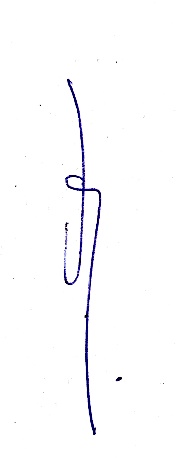 	..……………………….	tantárgyfelelősPécs, 2023.08.26.TípusÉrtékelésRészarány a minősítésben1. Ciklus      max 20 pont 20 %1.1 telepítési makett     max 10 pont         10 %1.2 beépítési és koncepció tablók     max 10 pont        10 %2. Ciklus:     max 80 pont 80 %    2.1  épületkerámia szakipari terv     max 20 pont        20 %    2.2  Végleges makett    max 10 pont        10 %   2.3  építészeti munkarészek tablói     max 50 pont        50 %Érdemjegy:54321A, jelesB, jóC, közepesD, elégségesF, elégtelenTeljesítmény %-os:85%-100%70%-84%55%-69%40%-55%0-39%Előadás Előadás Előadás Előadás Előadás Okta-tási hétTémaKötelező irodalom hivatkozás, oldalszám (-tól-ig)Teljesítendő feladat
(beadandó, zárthelyi, stb.)Teljesítés ideje, határideje1.2.Városépítészet (Veres Gábor)Kiadott előadás anyag3.4.5.Urbanisztika (Udvardi Péter)Kiadott előadás anyag6.Urbanisztika (Udvardi Péter)Kiadott előadás anyag7.8.1. prezentáció-9.-10.Urbanisztika (Udvardi Péter)Kiadott előadás anyag11.12.Urbanisztika (Udvardi Péter)Kiadott előadás anyag13.aláírás megszerzéseV1.V2. javítások pótlások leadásaGyakorlatGyakorlatGyakorlatGyakorlatGyakorlatOkta-tási hétTémaKötelező irodalom, 
oldalszám (-tól-ig)Teljesítendő feladat
(beadandó, zárthelyi, stb.)Teljesítés ideje, határideje1.2.helyszín bejárás, téma csoportos megbeszélésegyéni kutatás3.4.5.Konzultáció6.KonzultációTelepítési makett.10.13. 7.457..8.1. Prezentáció, tervismertetés1. ciklus 1-2 tabló10.27 7.459.10.Konzultáció11.12.Konzultációtervleadás(digitális)11.24 7.4513.aláírások Megszerzésetervbemutatás12.01 7.45V1V22. Prezentáció- tervleadás kiállítás2. ciklus 1-3 tabló, makett12.05. 7.45